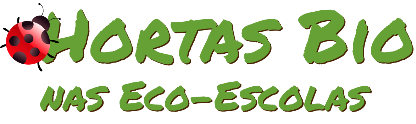 Horta Bio… em casaFicha de RegistoIdentificação da planta escolhidaIdentificação da planta escolhidaNome comum da espécie: Brócolos Nome científico:  Brassica oleraceaQuando plantaste  na terra?No final de abrilQuando plantaste  na terra?No final de abrilData: 26/04/2020Data: 26/04/2020Quantos dias passaram até ao aparecimento da plântula?Quantos dias passaram até ao aparecimento da plântula?Resposta:Já plantei pequenos brócolos.Resposta:Já plantei pequenos brócolos.Registo semanal do desenvolvimento da planta:A planta cresceu muito bem, sem murchar, sem ficar amarela e sem ganhar parasitas.Registo semanal do desenvolvimento da planta:A planta cresceu muito bem, sem murchar, sem ficar amarela e sem ganhar parasitas.Semana 1: cresceu 1 cmSemana 1: cresceu 1 cmSemana 2 : cresceu 1,5 cmSemana 2 : cresceu 1,5 cmSemana 3 : cresceu entre 4 a 5 cm.Semana 3 : cresceu entre 4 a 5 cm.Por fim…Descreve-nos como foi feita a plantação:Primeiro, preparei a terra. Remexi a terra com um ancinho e depois abri um rego.Coloquei composto, no fundo do rego e cobri com terra. Voltei a mexer ligeiramente a terra e composto.Abri pequenos buracos na terra, assim preparada e plantei os brócolos, com uma distância de 40 cm, aproximadamente, entre cada pé. No final procedi á rega, dos brócolos plantados.Como foi realizada a manutenção da tua planta?Procedi á rega, logo de manhã, sempre que verificava que a planta precisava. Adicionava água sempre junto ao pé do brócolo.Um ou outro dia, reguei ao fim do dia.Que materiais utilizaste?Brócolos, composto, regador e um sacho, num canteiro do quintal, atrás da minha casa.